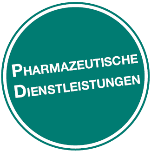 Arbeitsmaterialien für die pharmazeutischen Dienstleistungen  Pharmazeutische Betreuung bei oraler AntitumortherapieKurzfassung der Vereinbarung zwischen Apotheke und Versichertem/er über die Inanspruchnahme der DienstleistungStand: 10.06.2022(geändert am 11.07.2022: Hinweis zur Abrechnung ohne Abschlussgespräch)Hinweise zur Nutzung der VereinbarungZur Inanspruchnahme der nachfolgend beschriebenen pharmazeutischen Dienstleistung (pDL) wird zwischen dem/der Versicherten und der Apotheke eine Vereinbarung geschlossen. Hierfür kann diese Kurz- oder die Langfassung verwendet werden. Wird diese Kurzversion verwendet, ist in der Fußzeile ein Hinweis zu ergänzen, wo die Langfassung der Vereinbarung zu finden ist. Diese kann zum Beispiel in der Apotheke ausgelegt oder auf der apothekeneigenen Homepage zur Verfügung gestellt werden. Die hier aufgeführte Kurzfassung gibt die wesentlichen Inhalte der Langfassung wieder. Neben der Unterzeichnung der Vereinbarung ist der Erhalt der erbrachten Dienstleistung durch den Versicherten/die Versicherte im Anschluss an das Abschlussgespräch auf dieser Vereinbarung zu quittieren. Da sich die/der Versicherte bezüglich dieser pDL an die Vertragsapotheke bindet, reicht bei erneuter Erbringung dieser pDL eine weitere Quittierung des Erhalts und die Bestätigung der Anspruchsvoraussetzungen. Diese ist zusammen mit der Vereinbarung aufzubewahren.Die Vereinbarung ist mit den Daten der Apotheke zu ergänzen und sollte an die individuellen Gegebenheiten in der Apotheke angepasst werden.Für Rücksprachen mit dem Arzt/der Ärztin ebenso wie für die Übersendung des Ergebnisberichts an den hauptbehandelnden Arzt/die hauptbehandelnde Ärztin muss der Patient / die Patientin die Heilberufler*innen von der Schweigepflicht entbinden. Hierzu ist die Erklärung der Entbindung von der Schweigepflicht (S. 6) zu unterzeichnen. Kommt das Abschlussgespräch, nach mindestens einem weiteren telefonischen Kontaktversuch durch die Apotheke, nicht zustande, bestätigt der/die Apotheker*in die Erbringung der pharmazeutischen Dienstleistung selbst. Zudem sollte kurz schriftlich festgehalten werden, ob der Bericht mit Zustimmung des/der Patient*in durch Entbindung von der Schweigepflicht an den Arzt/die Ärztin versendet wurde, oder ob dies aufgrund der fehlenden Zustimmung des/der Patient*in nicht möglich war. In beiden Fällen ist die Dienstleistung abrechenbar.zum Verbleib in der Apotheke (Kopie für den Versicherten/die Versicherte)Vereinbarung über die pharmazeutische Dienstleistung (pDL) der „Pharmazeutischen Betreuung bei oraler Antitumortherapie“Zur Inanspruchnahme der nachfolgend beschriebenen pDL wird zwischen dem/der Versicherten und der Apotheke eine Vereinbarung geschlossen. Der wesentliche Inhalt dieser Vereinbarung wird im Folgenden wiedergegeben. Vertragsparteien sind: ApothekeVersicherte(r)Die Dienstleistung beinhaltet insbesondere die umfassende Erhebung der Gesamtmedikation unter Berücksichtigung der Besonderheiten der oralen Antitumortherapie sowie darauf aufbauend die pharmazeutische Risikoüberprüfung. Hierdurch sollen mögliche Probleme wie Doppelmedikationen, Interaktionen und Anwendungsproblemen erkannt werden. Bei Problemen werden zur Optimierung der Arzneimitteltherapie Vorschläge entwickelt. Diese werden ggf. mit der Ärztin/dem Arzt und mit dem/der Versicherten besprochen und Lösungen vereinbart. Der/die Versicherte erhält einen aktuellen und risikogeprüften Medikationsplan. Das Folgegespräch dient dazu, weitere Fragen und mögliche Probleme mit der neuen oralen Antitumortherapie gemeinsam mit der/dem Apotheker*in zu besprechen. Der/die Versicherte befindet sich in ambulanter Versorgung und hat erstmalig innerhalb der letzten sechs Monate mit einer ärztlich verordneten oralen Antitumortherapie begonnen oder hat eine weitere ärztlich verordnete orale Antitumortherapie innerhalb der letzten sechs Monate als Folgetherapie begonnen. Der/die Versicherte willigt in die Erbringung der pDL ein und bindet sich zur Inanspruchnahme an die als Vertragspartner gewählte Apotheke. Der/die Versicherte sichert zu, die Erbringung der pDL aktiv zu unterstützen und der Apotheke alle dazu erforderlichen Angaben zu machen, insbesondere hinsichtlich der Medikation, der Erkrankungen sowie ggf. relevanter Laborwerte zum Beispiel aus aktuellen Arzt- und Entlassbriefen. Die Angaben des/der Versicherten und seine/ihre Bestätigung der Anspruchsvoraussetzungen, welche bei erstmaliger Erbringung durch Unterzeichnung dieser Vereinbarung und bei wiederholter Erbringung anlässlich der Quittierung erfolgt, sind Grundlage der Erbringung der pDL durch die Apotheke.Für Rücksprachen mit einem Arzt /einer Ärztin ebenso wie für die Übersendung des Ergebnisberichts an den hauptbehandelnden Arzt / die hauptbehandelnde Ärztin muss der Patient / die Patientin die Heilberufler*innen von der Schweigepflicht entbinden. Hierzu ist die anhängende Erklärung zu unterzeichnen.Der/die Versicherte kann die Inanspruchnahme der pDL ohne Angaben von Gründen mit sofortiger Wirkung schriftlich (per Post, Telefax, E-Mail) kündigen. Bei einer Kündigung während der Erbringung der pDL kann diese erst wieder bei Aufnahme einer ärztlich verordneten Folgetherapie in Anspruch genommen werden. Darüber hinaus besteht für beide Vertragsparteien das Recht zur außerordentlichen Kündigung. Der/die Versicherte bestätigt durch eine weitere Unterschrift den Erhalt der vollständig erbrachten pDL. zum Verbleib in der ApothekeQuittierung des Erhalts der pDLNachfolgend quittiere ich den Erhalt der „Erweiterten Medikationsberatung“ bei oraler Antitumortherapie.Ort, Datum, Unterschrift des/der VersichertenNachfolgend quittiere ich den Erhalt des semistrukturierten Folgegesprächs im Rahmen der pDL „Pharmazeutische Betreuung bei oraler Antitumortherapie“.Ort, Datum, Unterschrift des/der VersichertenBei erneuter Leistungserbringung: Bestätigung der Anspruchsberechtigung und Quittierung des ErhaltsIch bestätige, dass ich eine weitere ärztlich verordnete orale Antitumortherapie als Folgetherapie begonnen habe. Nachfolgend quittiere ich den Erhalt der „Erweiterten Medikationsberatung“ bei oraler Antitumortherapie.Ort, Datum, Unterschrift des/der VersichertenNachfolgend quittiere ich den Erhalt des semistrukturierten Folgegesprächs im Rahmen der pDL „Pharmazeutische Betreuung bei oraler Antitumortherapie“.Ort, Datum, Unterschrift des/der Versichertenzum Verbleib in der ApothekeErklärung der Entbindung von der Schweigepflichtbei Inanspruchnahme der pharmazeutischen Dienstleistung (pDL) der 
„Pharmazeutischen Betreuung bei oraler Antitumortherapie“Der/die Versicherte ist damit einverstanden, dass die nachfolgend genannte(n) Person(en), Daten des Apothekers/ der Apothekerin; ggf. mehrereDaten des Apothekers/ der Apothekerin; ggf. mehrereDaten des Apothekers/ der Apothekerin; ggf. mehrerezur Erfassung, Bewertung und Lösung arzneimittelbezogener Probleme (ABP) Rücksprache mit der/den nachfolgend genannten Person(en) hält/halten und den aktualisierten Medikationsplan bzw. die Medikationsübersicht und ggf. weitere relevante Informationen (z. B. mögliche Interventionen/Vorschläge) an folgende Person(en) schriftlich übermittelt/übermitteln:  Daten des hauptbetreuenden Arztes/ der hauptbetreuende Ärztin; ggf. mehrereDaten des behandelnden Arztes/ der behandelnden Ärztin; ggf. mehrereDaten des behandelnden Arztes/ der behandelnden Ärztin; ggf. mehrereIn vorgenanntem Umfang werden die aufgeführten Apotheker*innen und Ärzt*innen von ihrer Schweigepflicht gemäß § 203 Absatz 1 Ziffer 1 StGB entbunden. Ort, Datum, Unterschrift des/der Einwilligenden Name und Anschrift:Apothekeninhaber/inName und Anschrift:____________________________________Ort, Datum_________________________________________________________________________Unterschrift des/der VersichertenUnterschrift des Mitarbeitenden der Apotheke